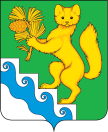 АДМИНИСТРАЦИЯ БОГУЧАНСКОГО РАЙОНАПОСТАНОВЛЕНИЕ27.02.2024 г.	                  с. Богучаны                                     №146-пОб отмене режима функционирования «повышенная готовность», в связи со стабилизацией метеорологических условий на территории Богучанского района.           В соответствии с Федеральным законом от 21.12.1994 №68-ФЗ «О защите населения и территорий от ЧС природного и техногенного характера», постановлением правительства Российской Федерации от 30.12.2003 №794 «О единой государственной системе предупреждения и ликвидации чрезвычайных ситуаций», законом Красноярского края от 10.02.2000 №9-631 «О защите населения и территории Красноярского края от чрезвычайных ситуаций природного и техногенного характера», ст. 7, 43, 47 Устава Богучанского района Красноярского края, с Решением КЧС Богучанского района от 14.02.2024 г №62/3-7, в связи со стабилизацией погодных условий в Богучанском районе ПОСТАНОВЛЯЮ:27.02.2024 г. с 18:00 часов отменить режим функционирования «повышенная готовность» на территории Богучанского района, введенный постановлением Администрации Богучанского района от 19.02.2024 г. за №164-п.Считать утратившим силу постановление Администрации Богучанского района от 19.02.2024 г. № 164-п.Контроль за исполнением настоящего постановления оставляю за собой.Опубликовать настоящее постановление в Официальном вестнике Богучанского района и на официальном сайте муниципального образования Богучанский район.Постановление вступает в силу с момента подписания. Глава Богучанского района                                       А. С. Медведев